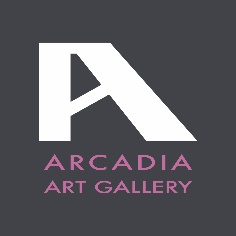 Comunicato StampaJEUX D’ARTISTESMostra Collettivadal 13 al 20 dicembre 2018Arcadia Art Gallery, Ripa di Porta Ticinese 61Milano _ Naviglio GrandeVernissage 13 dicembre alle ore 18.30Milano, dicembre 2018 – ‘Jeux d’Artistes’ è il titolo della collettiva che si inaugurerà il prossimo 13 dicembre alle ore 18.30  presso Arcadia Art Gallery in Ripa di Porta Ticinese 61 a Milano.L’attività creativa dell’artista come naturale prolungamento della sua fase infantile: gioco d’artista che, seppur sublimato e caricato di contenuti e valori profondi, è pervaso da un apparente leggerezza e profondamente ispirato al divertissement del suo autore; gioco d’artista che ingaggia e seduce il visitatore e lo tenta, invitandolo a liberarsi delle briglie della mente per seguire sentieri emozionali che lo guidano verso introspezione ed inconscio.                E’ questa l’idea alla base di questa collettiva che riunisce attorno a questo fil rouge le opere di 11 artisti italiani, molto diversi tra loro per tecnica, stile e poetica, con opere che toccano le nostre corde emotive per riportarci indietro a ricordi sopiti, a memorie di età pre-adulta, indicandoci un percorso intimo volto ad assaporare il nostro universo emozionale.Dall’esplicito richiamo al mondo del gioco con le micro-macchine di Alessandra Spaggiari, i balocchi volanti dell’istallazione di Davide Tinelli, fino alle plastiche suggestioni del mondo di Barbie di Dario Murri. Dalla libertà espressiva, senza forma e senza segno, di Sal Festa agli emozionanti inchiostri di Monomax ai leggiadri sogni astratti di Eugenio Galli. Dai giochi di bianco e nero di Francesco Siclari e della sua allieva Antonella Cerabona alle sculture oniriche di Vinicio Verzieri. Dai sorprendenti manoscritti miniati di Marzio Foresti alle fiabe scultoree di Dana.Una rassegna d’Arte Contemporanea anche ludico-sensoriale, che diverte e coinvolge il fruitore in una riflessione che va al di là della sensazione immediata.Per informazioni:info@arcadiartgallery.com Tel.  02.837 5787 PRESS OFFICE & P.R.Paola Dongu | PD&Associatipaola.dongu@pdassociati.comTel. +39 0362 1636603 | Mob. +39 348 2595888